s-zr-205/280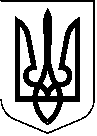 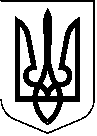 МИКОЛАЇВСЬКА МІСЬКА РАДА РІШЕННЯвід	  Миколаїв	№Про передачу МКП «МИКОЛАЇВВОДОКАНАЛ» земельної ділянки (кадастровий номер 4810137200:08:018:0038) в постійне користування для обслуговування дренажної насосної станції каналізації по вул. 3 Слобідській, 28/1 в Центральному районі м. Миколаєва (забудована земельна ділянка)Розглянувши звернення МКП «МИКОЛАЇВВОДОКАНАЛ», дозвільну справу від 20.03.2024 № 1128/УЗР, містобудівну документацію м. Миколаєва, наявну земельно-кадастрову інформацію, рекомендації постійної комісії міської ради з питань екології, природокористування, просторового розвитку, містобудування, архітектури і будівництва, регулювання земельних відносин, керуючись Конституцією України, Земельним кодексом України, Законами України «Про землеустрій», «Про місцеве самоврядування в Україні», міська радаВИРІШИЛА:1. Затвердити проєкт землеустрою щодо відведення земельної ділянки площею 43 кв.м (кадастровий номер 4810137200:08:018:0038), з метою передачі у постійне користування МКП «МИКОЛАЇВВОДОКАНАЛ» для обслуговування дренажної насосної станції каналізації по вул. 3 Слобідській, 28/1 в Центральному районі м. Миколаєва (забудована земельна ділянка).Обмеження на використання земельної ділянки згідно з Порядком ведення Державного земельного кадастру, затвердженим постановою Кабінету Міністрів України від 17.10.2012 № 1051, відсутні.1.1. Передати МКП «МИКОЛАЇВВОДОКАНАЛ» земельну ділянку (кадастровий номер 4810137200:08:018:0038) площею 43 кв.м в постійне користування, з цільовим призначенням відповідно до класифікації видів цільового призначення земель: J.11.04 - для розміщення та експлуатації основних, підсобних і допоміжних будівель та споруд технічної інфраструктури (виробництва та розподілення газу, постачання пари та гарячої води, збирання, очищення та розподілення води), а саме для обслуговування дренажної насосної станції каналізації по вул. 3 Слобідській, 28/1 в Центральному районі м. Миколаєва (забудована земельна ділянка; право власності на нерухоме майно згідно із відомостями з державного реєстру речових прав, реєстраційний номер об’єкта нерухомого майна: 2292969048101, номер запису про інше речове право: 40812078 від 25.02.2021, зареєстроване на підставі рішення про державну реєстрацію прав та їх обтяжень, індексний номер: 56899466 від 03.03.2021, на підставі права господарського відання правокористувач міське комунальне підприємство «МИКОЛАЇВВОДОКАНАЛ»), відповідно до висновку департаменту архітектури  та містобудування Миколаївської міської ради від 25.03.2024 № 3750/12.01-24/24-2.2. Зобов’язати МКП «МИКОЛАЇВВОДОКАНАЛ» одержати документи, які посвідчують право на землю, в органах державної реєстрації речових прав на нерухоме майно.3. Замовнику:- забезпечити вільний доступ для прокладання нових, ремонту та експлуатації існуючих інженерних мереж і споруд, розміщених у межах земельної ділянки;- виконувати обов'язки землевласника відповідно до вимог Земельного кодексу України.4. Контроль за виконанням даного рішення покласти на постійну комісію міської ради з питань екології, природокористування, просторового розвитку, містобудування, архітектури і будівництва, регулювання земельних відносин (Нестеренко), заступника міського голови Андрієнка Ю.Г.Міський голова	  О. СЄНКЕВИЧ